Governing Board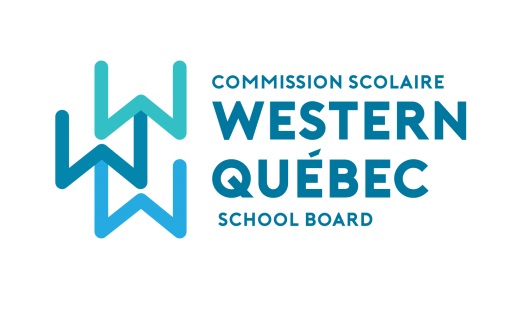 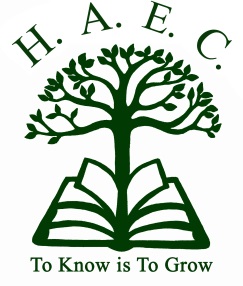 January 24, 20243:45 pm Room # 104                                              MinutesAttendees: David Heatherington, Kaden Ethier, Julie Salomon, Jessica Dawson, Brianna Dawson, Scott Cavers, Jesse Blaze Brazeau, Amanda Steinberg, Martin ScheinbergRegrets: NoneApproval of the Agenda:Motioned by Brianna Dawson (Motion;2024) 2024-01-24-01Approval of the Minutes: Motioned by Julie Salomon (Motion;2024) 2024-01-24-02    2024-2024 Meeting Dates:The Governing Board members approved the following dates for 6 Board meetings that will take place in person. This was established after a vote. Motioned by Martin Scheinberg(Motion:2023) 2023-10-10-051. October 11, 2023 - Completed2. November 28, 2023 - Completed3. January 24th, 2024 -Completed4. February 27th, 20245. April 16th, 20246. June 4th, 2024Principal’s Report:Budget: Scott went over the department budgets with the governing board.  The department budgets are closed.  Scott discussed the rental budget for the remaining part of the school year.There is $3,156 left in the rental budget. $2000 has been put off to the side to pay for graduation. Anticipated expenses for the remaining part of the school year areWinter Activity Day, Spring Activity Day and monthly student recognition awards.All 3 items should cost approx. $2500 or less. This will give us a cushion if we have some unexpected expenses. Motioned by Amanda Steinberg (Motion;2024) 2024-01-24-03Motions for Approval: Winter Activity Day – Tentatively scheduled for February 2, 2024.This is a staff led event.  There is $1200 allocated for the day.  We will do winter  activities for the day.  We will get a bus and leave here at 9:30 to Jacques Cartier Park.  If the Imax is available at the history museum, we will go to a movie. The group rate for 15 or more is $6.  At the centre, we will have a study hall.  At the school we will also have taffy on snow and outdoor events.  Another activity will involve a rope, a blindfold and the breaking of a big frozen block with a prize in it.  We could also have indoor activities in the gym like ball hockey.  Friday the 9th. would be the backup day.  If we cancel the bus, we will lose 50% of the cost.   Motioned by Brianna Dawson(Motion;2024) 2024-01-24-04Publicity - Student shirts ($2,000) The Hull Centre has a $2,000 budget for publicity. Scott would like to take this money to purchase shirts for students. Scott stated that “word of mouth is the best publicity for the Hull Centre”. Scott will speak with his Director, Jennifer Dubeau to see if he can get permission to use this money for shirts.If all goes well, Student Council will design a shirt and Scott will work with a local company to get the shirts made. If the cost of the shirts exceeds $2000, the Governing Board will work with Student Council to cover additional costs. It was mentioned during the meeting, that we should ask students who would like a shirt before ordering to keep costs to a minimum.  Discussion ensued regarding design and keeping it simple (to keep down costs) and aligning the shirts with symbols already in the school such as the the tree. This motion is still pending as WQSB finance must give final approval.Motion PendingPaddle GroupScott was contacted by a Paddle group to rent the school grounds during the summer. They need a flat terrain to run activities, outside storage and possibly the gym and washrooms.Scott is not looking for approval at this point, as the Peddle Group had decided to go to another location.Instead of the paddle group, there is now a summer camp interested in renting the building in the summer.Motion pendingOutdoor Spring Projects- seating area for students. Break down cost. Cost TBD. Last school year, the Community Leadership class designed an outdoor seating area for students at the north end of the building. The seating area was a combination of seating stones, gravel and flagstone in a circular pattern. The stones are available for free, but it will cost between $3500 and $5000 for them to be transported and moved into position.  If the Hull Centre has a summer camp 2024, the money to pay for the transportation/placement of the rocks could potentially pay for this.Motioned by Brianna Dawson and Jesse Blaze Brazeau(Motion;2024) 2024-01-24-05Local businesses gave us gift cards and we will sell tickets to be in a raffle. Businesses, with regrets, could not donate this year.  The 2 donations received were used for student recognition rewards.  The Hull Centre donated $500 from rental money, and Steve and Julie Salomon donated $500.  When the gift cards were purchased, we received and additional $300 in points.  This allowed us to purchase grocery cards for 13 students in need during the holidays, $100 for each gift card.Sports equipment asking for $500Sports equipment was purchased and is being enjoyed by Roland’s Health and Wellness class and at lunch time by many students.  Lines in the gym. Badminton $650Cost sharing measure. Scott shared the details of the project and it turns out that a great deal of work was done for very little cost.  The school board covered most of the cost. Approx. $7,000Building Renovations:The vents were installed the week of Jan 15 to 19, 2024A new furnace will be installed at the Hull Centre in the spring.We are also looking at the Parking lot situation.Governing Board Training: Dec 13th – rescheduled. The new dates for training are February 5,6 from 6:00 to 7:30pm.  Attendance is optional. The training will be on TEAMS.Teacher’s Report: Amanda’s English tutoring hours have increased from 2 to 7 hours a week.Laurent Ketchemen Tchouaga will be starting as math tutor January 25, 2024 Student Report:NoneCommunity Report:Amanda will send us an email.Varia:Cap rentals for graduationJessica would like to rent graduation caps for this year’s grad.Scott found out that the rental cost of a grad outfit with cap is $16. Brianna would like us to get a feminine hygiene dispenser for the Hull Centre.  Scott will have to find out the cost and get permission from the school board. The question was raised whether this is a school cost, or a personal cost and Scott has reported that it’s a personal cost.  Scott has a friend at the Federal government who says that baskets were put in their washrooms as opposed to dispenser machines. Scott suggested having a box built with a lock on it so that the weekend language school students can’t get into it.  Kaden says that there may be free products available from the GSA.  He will be looking into this and reporting back to Scott and the Governing Board ASASP.Scott says that the boxes for two bathrooms will cost $100.  Brianna’s partner is a wood worker, and she volunteered his services to build the boxes for the feminine products.Motioned by Kayden Ethier(Motion;2024) 2024-01-24-06FrancisationFrancisation classes started at the Hull Centre on Jan 8, 2024.There are 15 students in the program. A second session of Francisation is scheduled to start in April 2024.Fire drill updateSeveral of directional fire signs located in the classrooms were pointed the same direction.Therefore, during a fire drill people exiting the building were forced to exit the same doors.Scott met with the fire dept in December 2023. They made recommendations and some of the fire exit signs were changed. The hope is that it will create a more even distribution at all exits. Request Pizza Excel sheetBrianna Dawson is responsible for accounting of the Student Council budget.She has requested a financial excel sheet from the centre secretary Alix Dekorte who manages all finances at the Hull Centre. The financial excel sheet Brianna is looking for focusses on the pizza Student Council purchases and sells to students. Scott will ensure Brianna has access.Next MeetingFebruary 27, 2024Adjourned Motioned by Brianna Dawson(Motion;2024) 2024-01-24-07